亞洲大學_______________系職涯探索與輔導成果報告-參加校外與職業或職涯相關訓練(研習)課程-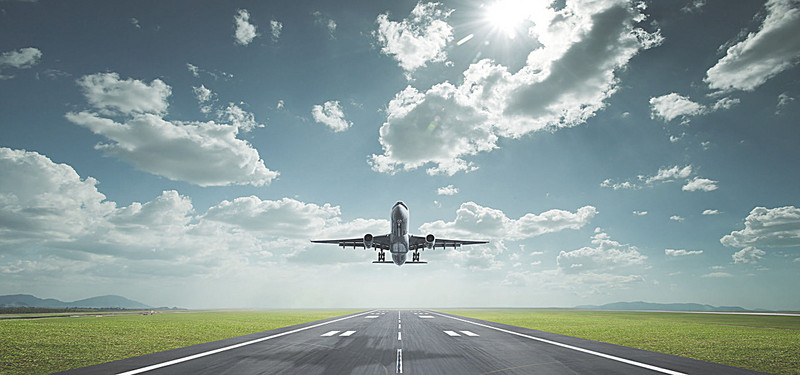 姓名：__________學號：__________班級：__________中華民國   年   月   日目  錄活動(研習)證明--------------------------------------------------1職涯輔導諮詢紀錄表-------------------------------------------2職涯輔導諮詢心得----------------------------------------------2活動(研習)證明請將活動(研習)證明貼在下面空白處。職涯輔導諮詢紀錄表輔導日期：___年___月___日      ※諮詢紀錄重點摘要確實為學務處生涯組駐點職涯輔導師輔導內容※學務處生涯組簽章：_______________職涯輔導諮詢心得請依上述內容撰寫個人職涯諮詢心得報告，內容需至少300字以上。輔導諮詢重點摘要